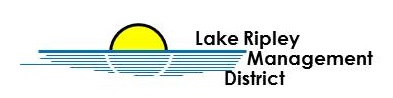 Lake Ripley Management District Hiring CommitteeCommittee MeetingApril 12th, 2021 at 3:00pmOakland Town HallN4450 County Road A, Cambridge, WI, 53523Agenda Call to Order and Roll Call Public Comment Approve Minutes from the November 6th, 2020 and April 5th, and April 7th, 2021 MeetingsNew Business[Meeting may enter Closed Session [as per §Wis. Statute 19.85 (1)(c) to consider employment]Clean Boats, Clean Waters Interviewees DiscussionReturn to Open Session Old BusinessAdjournment Note: Public Comment will be taken at discretion of District Chair  Original posted at Hering’s Lake Ripley Inn, Lake Ripley Café, Oakland Town Hall on April 8, 2021.  